министерство образования и науки Российской Федерациифедеральное государственное автономное образовательное учреждение высшего образования«Северный (Арктический) федеральный университет имени М.В. Ломоносова» филиал в г. Северодвинске Архангельской областиТехнический колледжМАКАРОВА ОЛЬГА СЕМЕНОВНАКонтрольная работа по дисциплине Немецкий языкМетодические указания Северодвинск2017Автор:	 О.С.Макарова – преподаватель английского и немецкого языков О.С.МакароваКонтрольная работа по дисциплине «Немецкий язык»: Методические указания. – Северодвинск: технический колледж, 2017. – 67с.Данные методические указания включают контрольные задания, практические рекомендации по их выполнению и оформлению, теоретические сведения по фонетическим и грамматическим аспектам немецкого языка, необходимые для правильного выполнения заданий, а также список источников для самостоятельной работы студентов. Методические указания предназначены для студентов 3 курса всех специальностей заочной формы обучения.________________________________© Макарова О.С.  2017.© Технический колледжУсл. печ. л. 4,2anlegen прикладывать, накладывать; приставлятьAnreissen, das разметкаMessvorgang, der процесс измеренияMesszeug, das измерительный прибор, измерительный инструментSchieblehre,   die 1. раздвижной калибр 2. (простой) штангенциркуль (без  микром етрического винта)Spannung, die напряжениеstets всегда, постоянноStrichmarke, die штриховая метка Strichmassstab, der штриховая мера, масштабная линейкаTatsache, die фактunterscheiden (ie, ie) различать , распознаватьunterschiedlich различный, разный verstellbar 1. передвижной, перемещаемый 2. регулируемый vorwiegend преимущественноWerkstatt, die мастерская, цехWcrkstuck, das изделие, обрабатываемая деталь; заготовкаWerkstiickgrotfe, die величина обрабатываемой деталиWerkzeichnung, die рабочий чертежWinkel, der угольник, кронштейн Winkelmesser, der угломер Winkelmessung, die измерение углаWissenschaft, die наукаZeiger, der указатель, стрелкаLesen Sie den Text.Messen'Fuer die Herstellung eines Gegenstandes sind zwei vorbereitende Arbeiten erforderlich: das Messen und das Anreissen.  Beide Arbeiten setzen grundliegende Kenntnisse und Fertigkeiten voraus.Es werden elektrische Spannungen, Temperaturen, Kr'aeftc, Langen und Winkel, Erscheinungen der Natur, Ergebnisse menschlicher Arbeit gemessen. Durch das Mass1 kann der Mensch Erscheinungen und Tatsacnen bewerten. Masseinheiten und Messmethoden dienen der exakten Wissenschaft, der Produktion und dem taeglichen Leben.Auf einer Werkzeichnung sind neben anderen Angaben vorwiegend die Laengen und Winkel des Werkstueckes festgelegt.Messzeuge werden mit unterschiedlicher Messgenauigkeit hergestellt. Die Messgenauigkeit soll stets hoher hegen als2 die geforderte Arbeitsgenauigkeit.Messzeuge muessen so gebaut sein, dass die Werkstiickgroessen (Laenge, Winkel) auf der Skala des Messzeugs durch einen Zeiger, eine Strichmarke oder auf andere Weise angezeigt werden3 .Man unterscheidet folgende Messzeuge: fuer Laengenmessungen — Strichmassstaebe, Schieblehren; fuer Langenfeinmessungen — Buegelmess-schrauben, Messuhren; fiuer Winkelmessungen — Winkelmesser, Universal -winkelmesser.Man unterscheidet ausserdem feste und verstellbare Messzeuge.Der Messvorgang gliedert sich in Anlegen des Messzeuges an das Werkstueck und Ablesen der Massanlage auf einer Skala. Es kommt in der Werkstatt darauf an4 , nicht so genau wie moeglich5, sondern so genau wie noetig6 zu messen.Urn genau arbeiten zu koennen, muss man die Messgerate gruendlich kennen und einwandfrei handhaben.Texterlauterungen1Durch das Mass... — зд. Посредством измерений ...   2Die Messgenauigkeit soll stets hoeher liegen als ... — Точность измерения должна быть выше, чем …  3Messzeuge muessen so gebaut sein, dass die Werkstueckgroessen ... durch ... angezeigt werden — Измерительные инструменты должны иметь такую конструкцию, чтобы размеры изделия индицировались...  4Es kommt in der Werkstatt darauf an  ...  — В мастерской все зависит от того…   5so genau wie moeglich — как можно точнее   6so genau wie noetig — так точно, насколько это необходимоUеbungcnI. Ergenzen  Sie die Saetze durch  die in Klammem stehenden Woerter und Wortverbindungen.1.	Die Masseinheiten und Messmethoden dienen ... (die exakte Wissen-
schaft, die Produktion, das taegliche Leben)2.	Die  Werkstuckgroesse wird auf der Skala des Messzeugs durch ...
(der Zeiger, die Strichmarke) angezeigt.3.	Der Messvorgang gliedert sich in ... (das Anlegen des Messzeuges an
das Werkstueck, das Ablesen der Massanlage an einer Skala).  II. Bilden  Sie  aus  den angefuehrten Komponenten zusammengesetzte Substantive, uebersetzen Sie die Woerter ins Russische.Mus ter: messen, die Methode — die Messmethodemessen, die Genauigkeit; messen, das Zeug; messen, der Vorgang  Ersetzen Sie in den Saetzen die aktive Konstruktion durch eine passive, ubersetzen Sie die Saetze ins Russische.   Mus ter: Man  misst elektrische Spannungen. - Elektrische Spannungen werden gemessen.Man stellt Messzeuge mit unterschiedlicher Messgenauigkeit her.Der Zeiger zeigt auf der Skala die Werkstueckgroesse an.Man gliedert den Messvorgang in einige OperationenII.   Uebersetzen Sie die aт Bild 1 angefuehrten Termini ins Russische.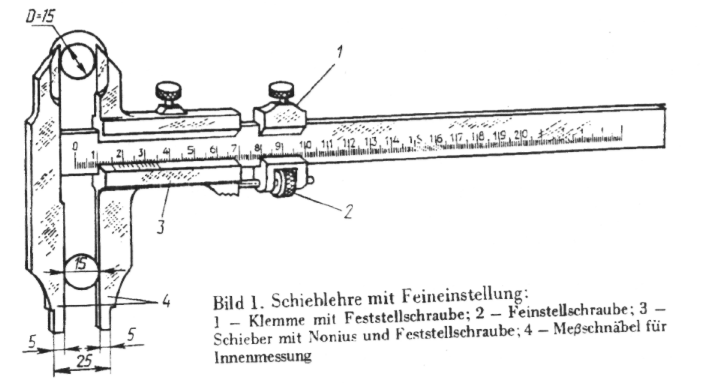 III. Beantworten Sie folgende Fragen.Was wird gewoehnlich gemessen?Wie miissen die Messzeuge gebaut sein?Was fuer Messzeuge gibt es fuer die Laengenmessungen?Was fuer Messzeuge gibt es fuer die Langenfeinmessungen?Was fiuer Messzeuge gibt es fuer die Winkelmessungen?Wie gliedert sich der Messvorgang?7.	Was sind die wichtigsten Elemente der Schieblehre mit Feinein-stellung?II.   Beanwtorten Sie folgende Fragen.Was fuer Informationen liefert die Betriebsmesstechnik?Welche   Messgeraete kommen in  der Betriebsmesstechnik zur An- wendung?Was erfassen die Druckmessgeraete?Was  fuer Arten der Waermeuebertragung   unterscheidet man bei den Temperaturmessgeraeten?Lesen Sie den Text.MessgerateDie  Betriebsmei3technik ist der Teil der Automatisierungstechnik, der die Informationen ueber Zustands- und Stoffgroessen liefert, die fuer den Produktionsprozess  charakteristisch sind. Die Betriebsmesstechnik hat die Aufgabe1, den Produktionsprozess   zu  ueberwachen und die Guete der Produkte zu sichern.Man unterscheidet folgende Messgerate, die in der Betriebstechnik zur Anwendung kommen 2: a)Druckmessgerate. Sie werden als Manometer bezeichnet und erfassen die physikalische Groesse "Druck" statisch3 . Indikatoren sind Mess-gerate, die zeitlich schnell veranderliche Druckgroessen4 erfassen (dynamisch) und registrieren.Nach den allgemeinen Wirkungsweise unterscheidet man mechanische und elektrische Prinzipien. Bei mechanischen Prinzipien werden die Druckkraefte durch Gegenkraefte ausgeglichen. Bei elektrischen Prinzipien wird der Druck in eine elektrische Groesse umgewandelt, die mit einem geeigneten elektrischen Messgeraet (Oszillograf, Schreiber, Drehspulmessgeraet) gemessen wird.b) Temperaturmessgeraete. Je nach Art5der Waermeuebertragung vom ; zu messenden Stoff6 auf den Messfuehler koennen hier zwei Geraetegruppen unterschieden werden: Waermeuebertragung durch Beruehrung — Berueh-rungsthermometer,  und  Waermeuebertragung  durch Strahlung — Strah-lungsthermometer.Ferner unterscheidet man c) Volumen-, Masse- und Durchflussmessgeraete und d) Drehzahlmessgeraete und Messgeraete fuer Wege und Winkel.Die Drehzahlmessgeraete koennen ihrerseits in drei Gruppen eingeteilt werden:mechanische Drehzahlmessgeraeteoptische Drehzahlmessgeraeteelektrische DrehzahlmessgeraeteTexterlaeuterungcn     1  Betriebsmesstechnik   hat   die   Aufgabe   ... — Производственная   измерительная техника предназначена...2  zur Anwendung kommen - применяются     3 …erfassen die physikalische Groesse  "Druck" statisch -...  учитывают физическую величину "давление" статически     4 zeitlich  schnell veraenderliche    Druckgroessen    — быстро меняющие по времени величины давления    5 Je nach Art… - В зависимости от вида…    6 vom zu messenden Stoff — вещества, которое необходимо измеритьUebungсп1. Ergaenzen Sie die Saetze durch die in Klammern stehenden Woerter und Wortverbindungen.l.Die  Betriebsmefltechnik  hat  die Aufgabe, ... (der Produktionsprozess, ueberwachen, und, die Guete, die Produkte, sichern).Indikatoren sind Messgeraete, die ... (die Druckgroessen, erfassen).Nach der Wirkungsweise unterscheidet man ... (mechanisch, und, elektrisch, die Prinzipien).II. Bilden   Sie  aus  den angefuhrten Komponenten zusammengesetzte    Substantive, ubersetzen Sie die Worter ins Russische.Muster: das Volumen, das Messgeraet — das Volumenmessgeraet , der Druck, das Messgeraet; die Temperatur, das Messgeraet; die Drehzahl, das MessgeraetIII. Ersetzen Sie in den Saetzen die aktive Konstruktion durch eine passive, uebersetzen Sie die Saetze ins Russische.Muster: Druckmessgeraete   bezeichnet   man   als   Manometer.   — Druckmessgeraete werden als Manometer bezeichnet.Die Druekkraefte gleicht man dabei durch Gegenkraefte aus.Bei elektrischen Prinzipien wandelt man den Druck in eine elektrische Groesse um.Die Drehzahlmessgeraete teilt man in drei Gruppen ein.
V о k a b e l nV о k a b e l nausgleichen (i, i) выравниватьBeruehrung, die  касание, контактBeruehrungsthermometer, das контактный термометрBetriebsmesstechnik, die промышленная измерительная техникаbezeichnen   1. обозначать; называть 2. охарактеризоватьDrehspulmessgeraet, das измерительный прибор постоянного тока с подвижной катушкойDrehzahlmessgeraet, das тахометрDruck, der давлениеDruckkraft, die сила сжатия; сила нажимаDruckmessgeraet, das манометрsichern обеспечиватьStoffgroessen pl параметры веществаStrahlueng, die излучениеStrahluengsthermometer, das пирометр излученияTemperaturmessgeraet, das при бор для измерения темперaтурыuberwachen контролироватьumwandeln превращатьunterscheiden (ie, ie) различатьDruckflussmessgeraet, das расходомерeinteilen подразделятьerfassen регистрироватьgeeignet подходящий, предназначенныйGegenkraft, die противодействующая силаGroesse, die величинаGuete, die качество (продукции)hervorrufen (ie, u) вызыватьliefern поставлятьMassemessgeraet, das прибор для измерения массыmessen (a,e) измерятьMessfuehler, der измерительный щупMessgeraet, das измерительный приборProduktionsprozess, der производственный процессSchreiber, der самописецVolumenmessgeraet, das волюмометрWarmeuebertragung, die теплопередача	Weg, der путьWinkel, der уголWirkungsweise, die принцип действияZustandsgroessen pl параметры состояния